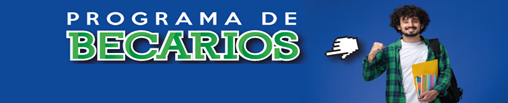 Tonalá, Jalisco; a ___________________                                          Carta de Recomendación  Programa Becarios 2022-AComisión de Condonaciones y BecasPRESENTEPor medio de la presente, quien suscribe, ________________________________________________ profesor con código____________ adscrito al Departamento de _____________________________, me permito recomendar al alumno___________________________________________________ con código _______________ quien cursó la materia de __________________________________ con NRC ___________ en el ciclo académico____________, con desempeño ___________________________, con un gran sentido de responsabilidad y por mostrar interés en el desarrollo y crecimiento del Centro Universitario de Tonalá.Extiendo la presente para los efectos legales que al interesado convenga.__________________________________________(Nombre y Firma del Profesor)